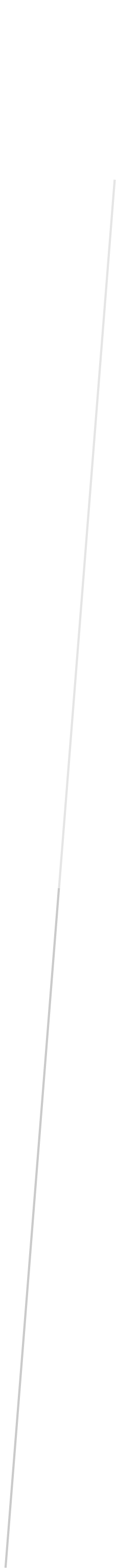 DIRECCIÓN DE TURISMO MUNICIPAL DE TLALTETELAACTIVIDADES REALIZADAS EN EL MES DE ABRIL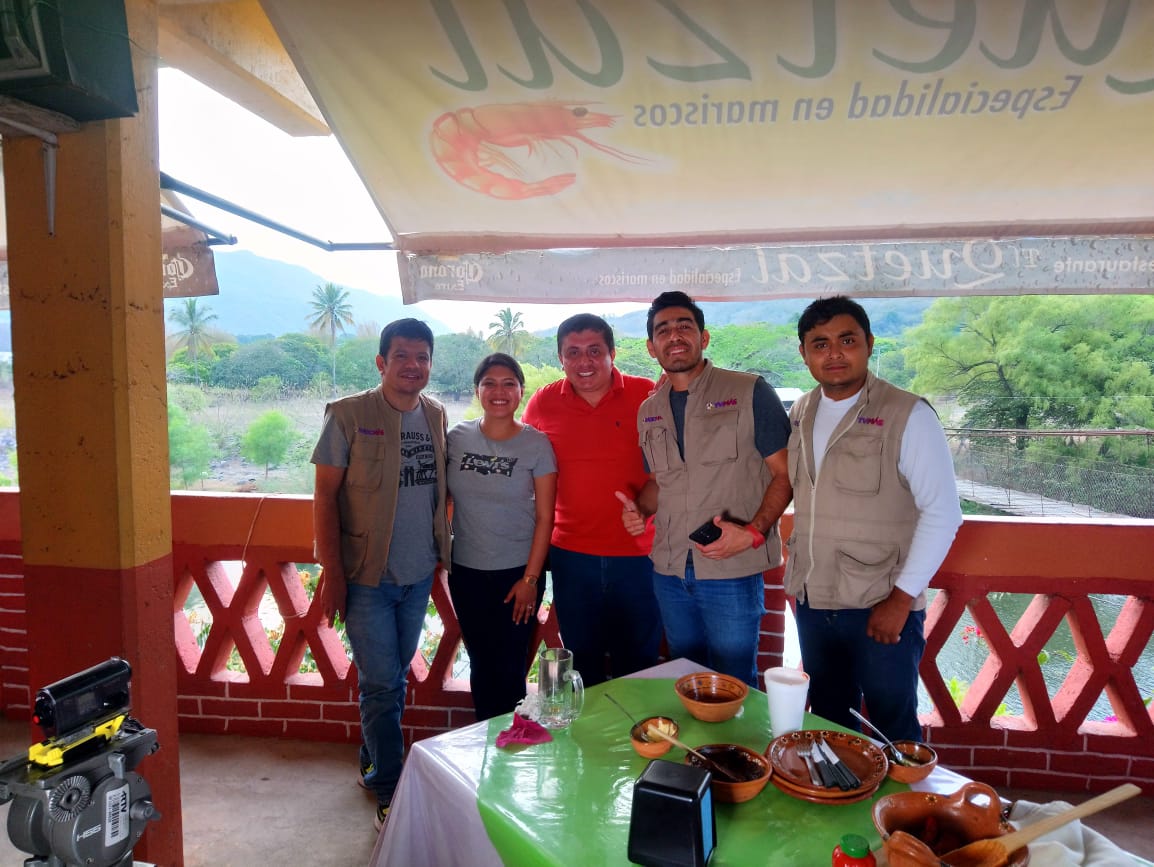 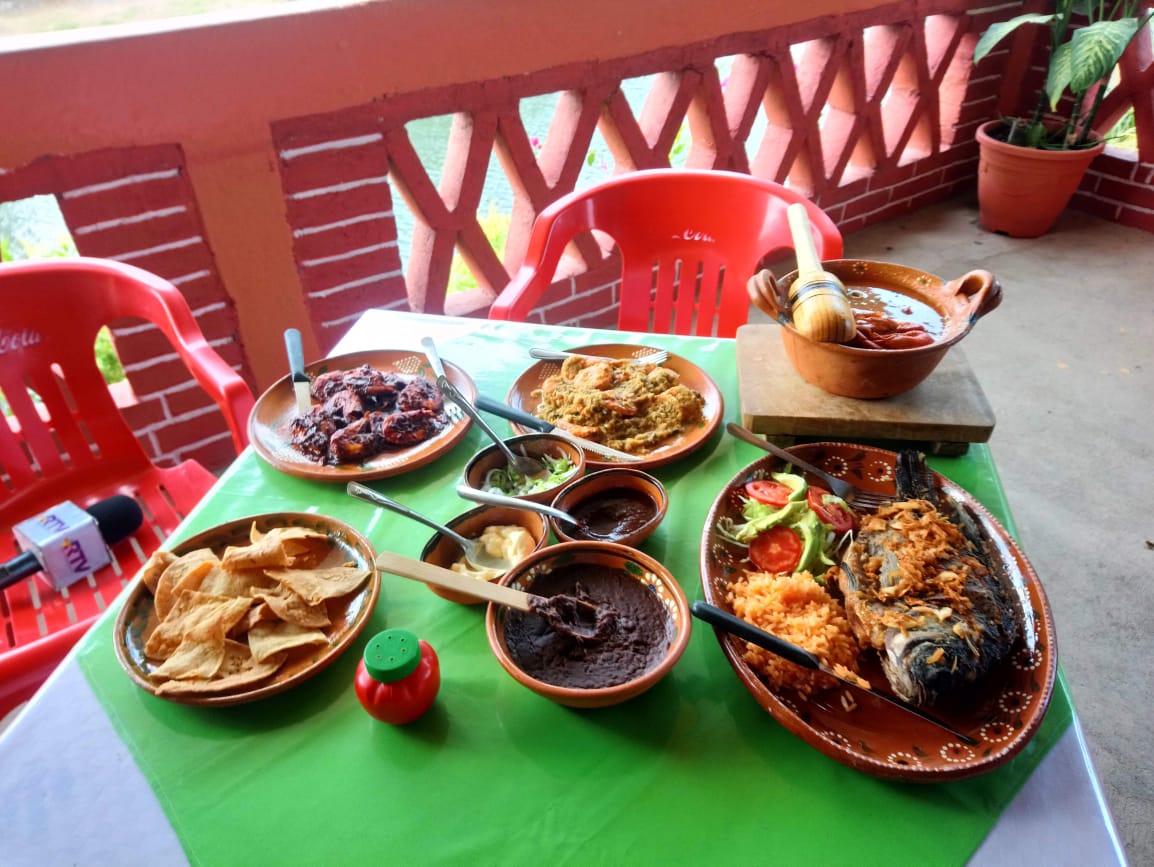 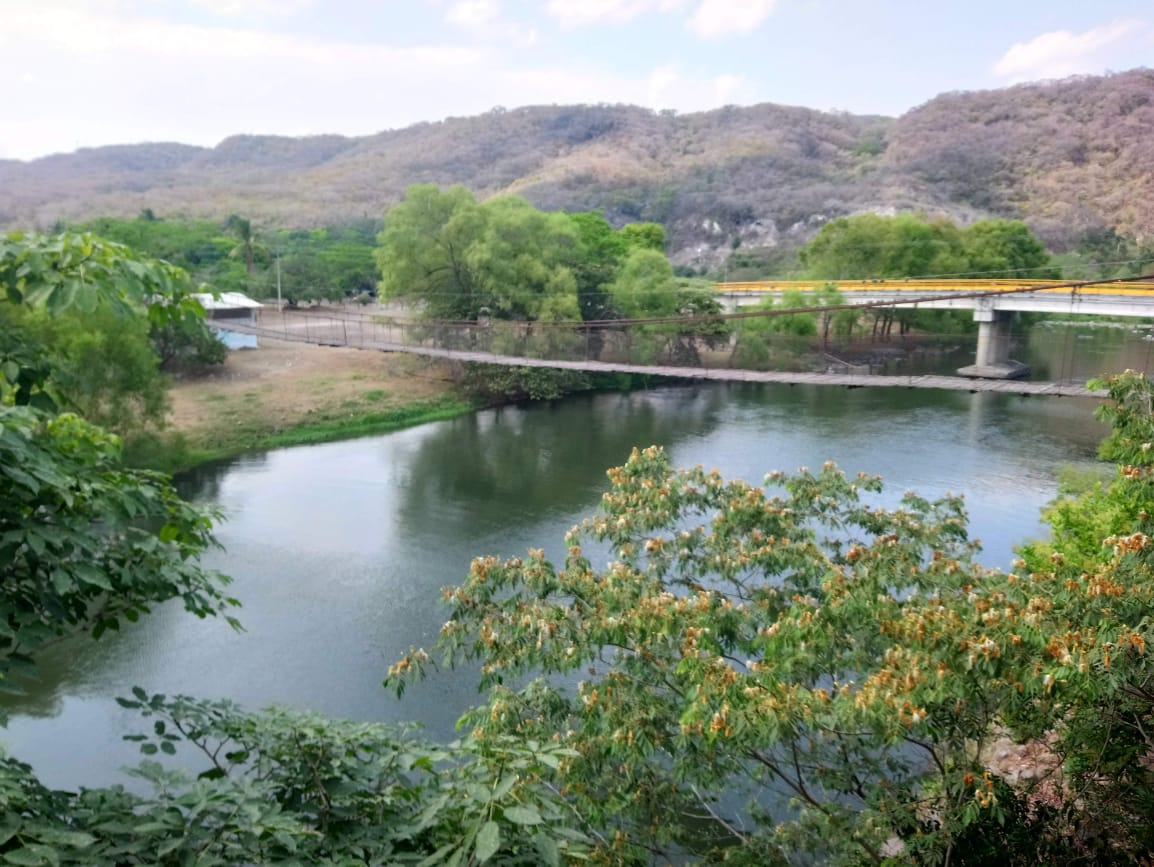 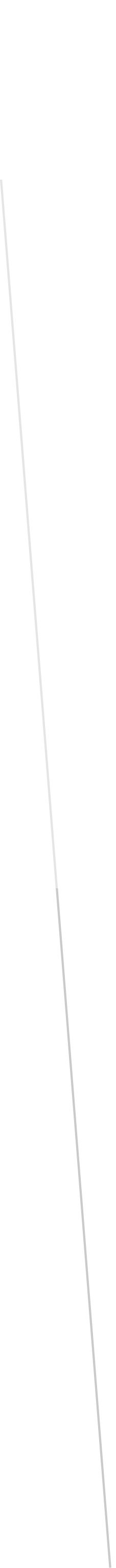 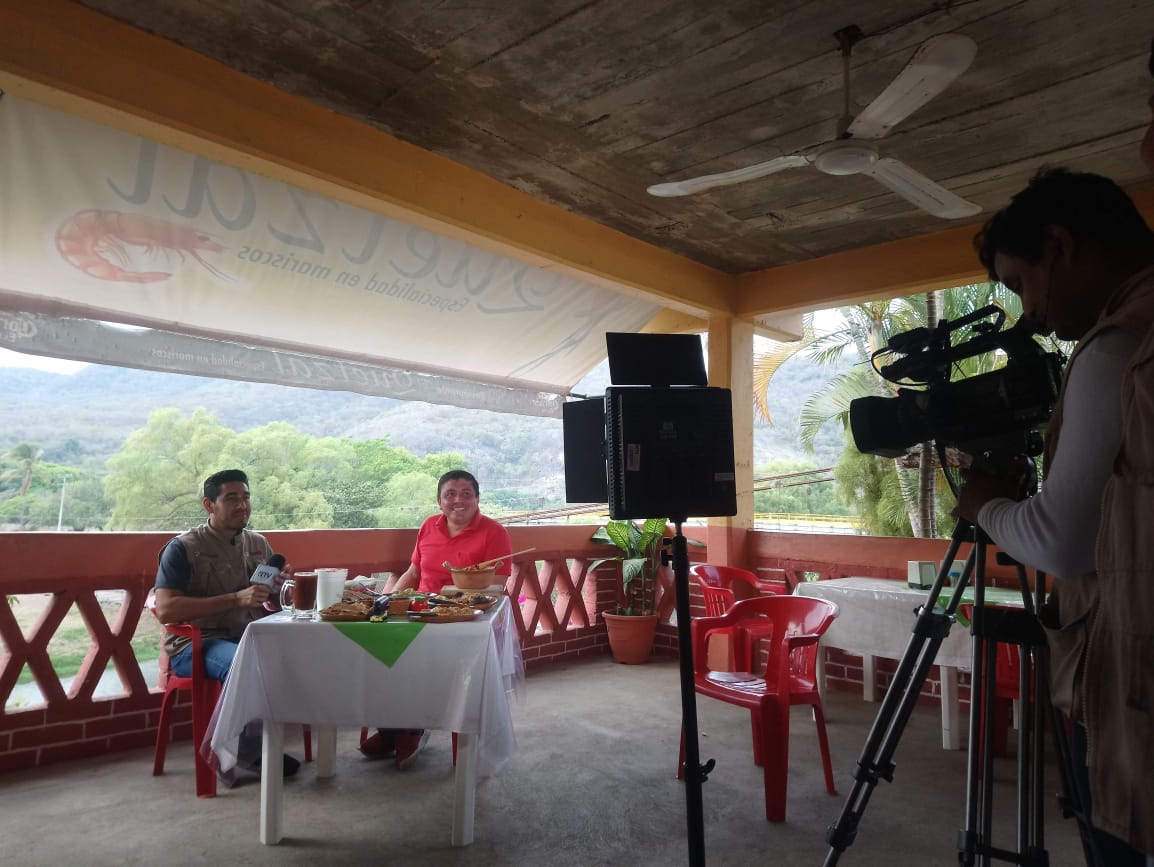 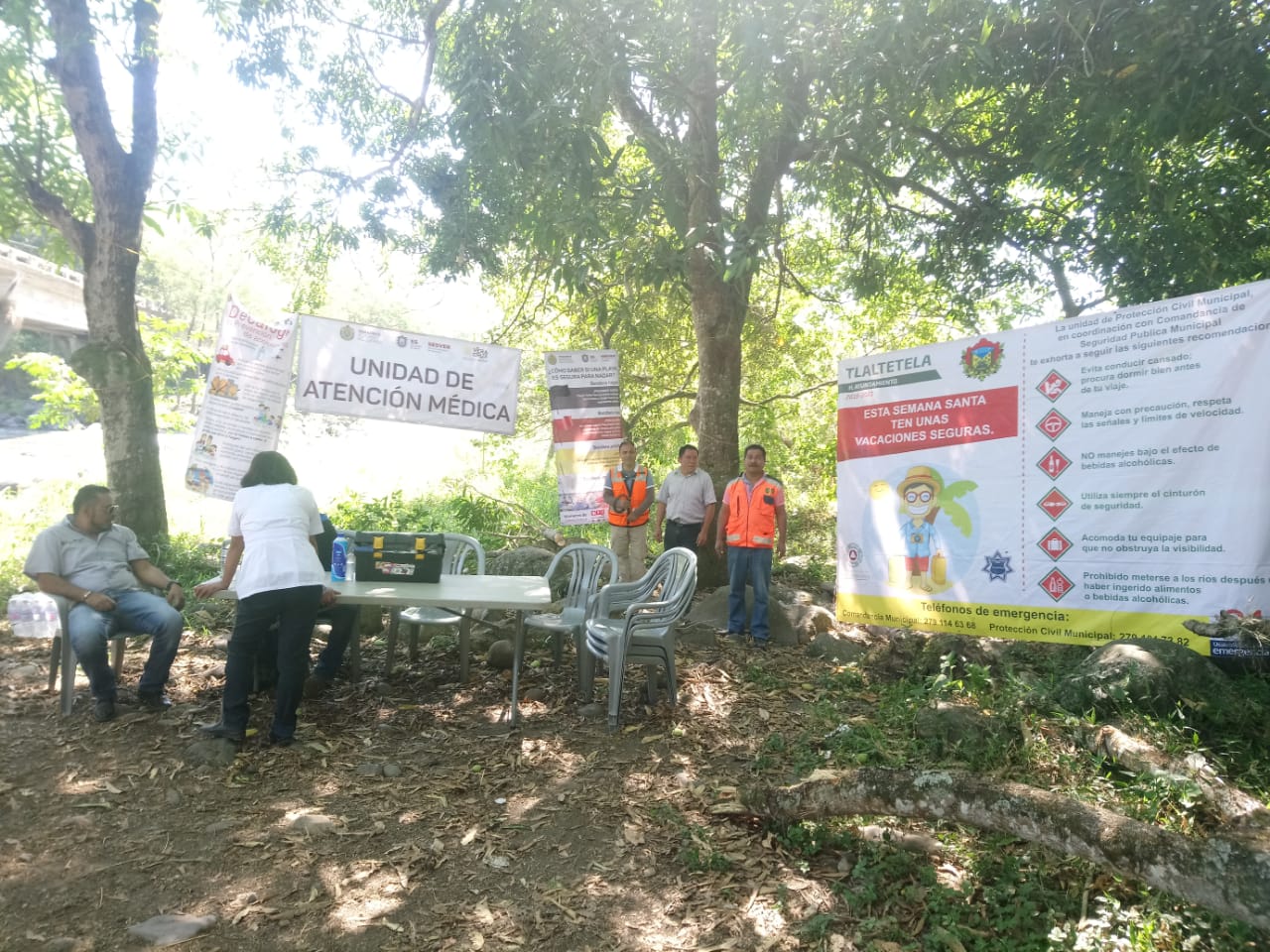 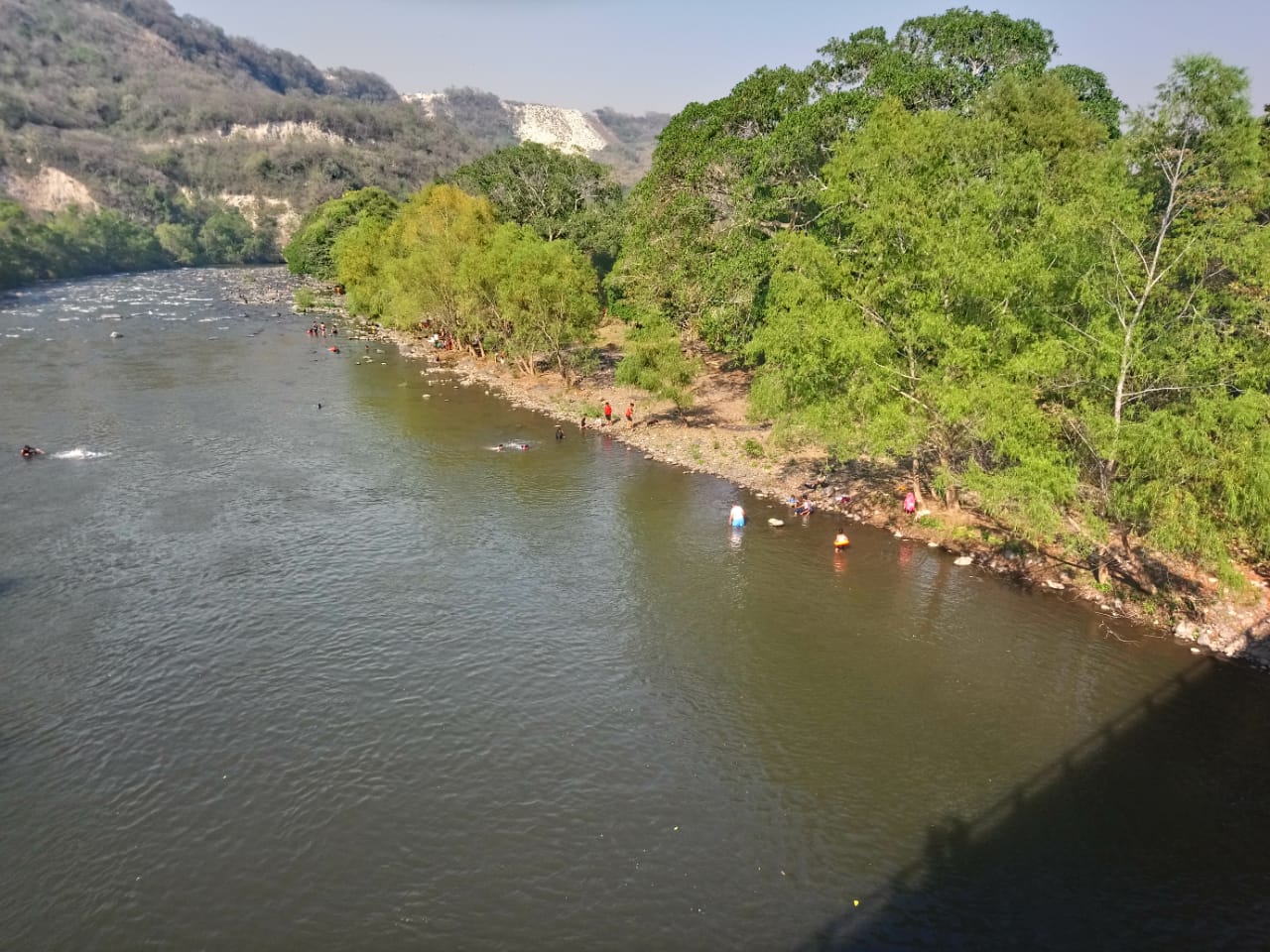 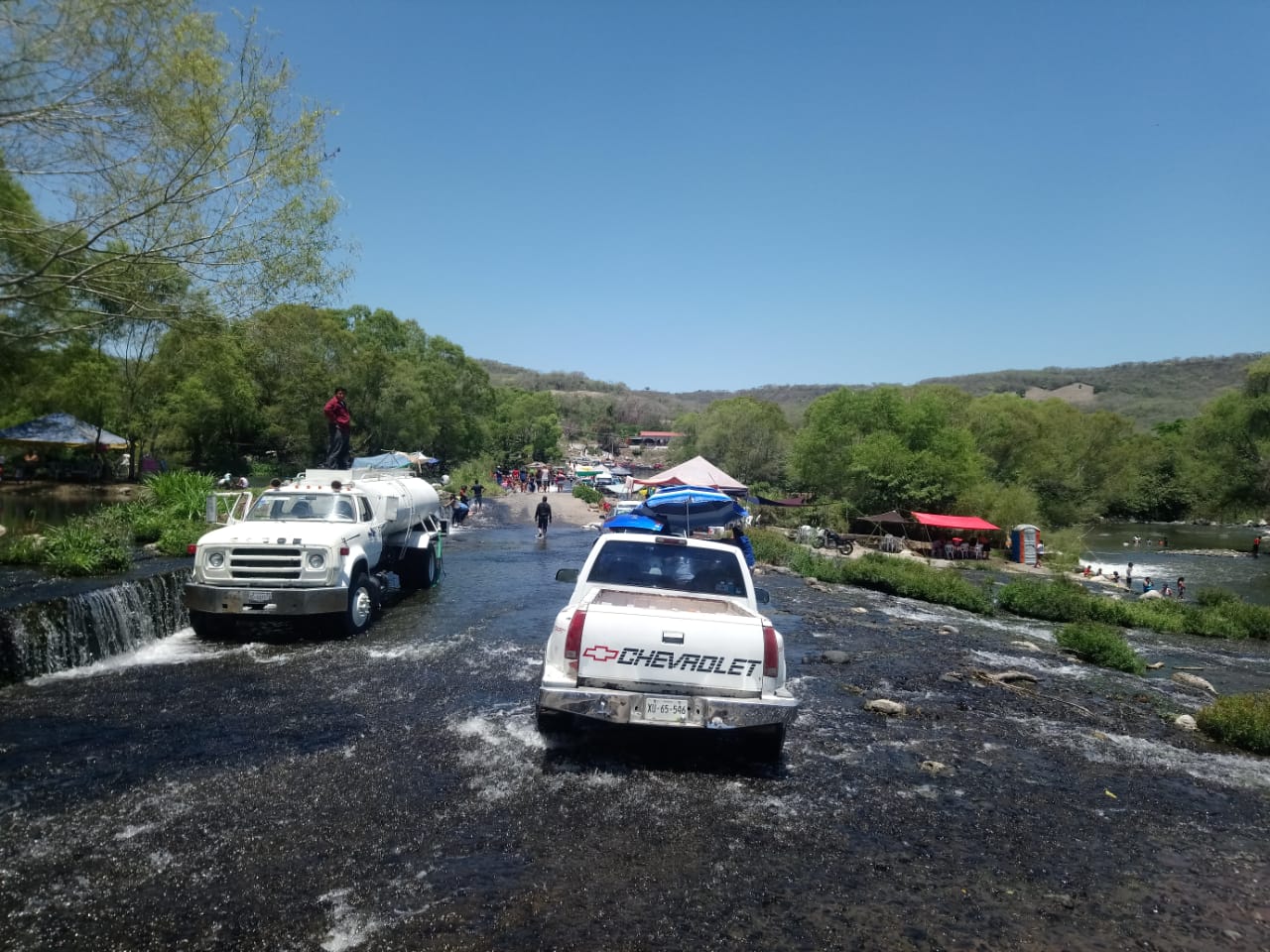 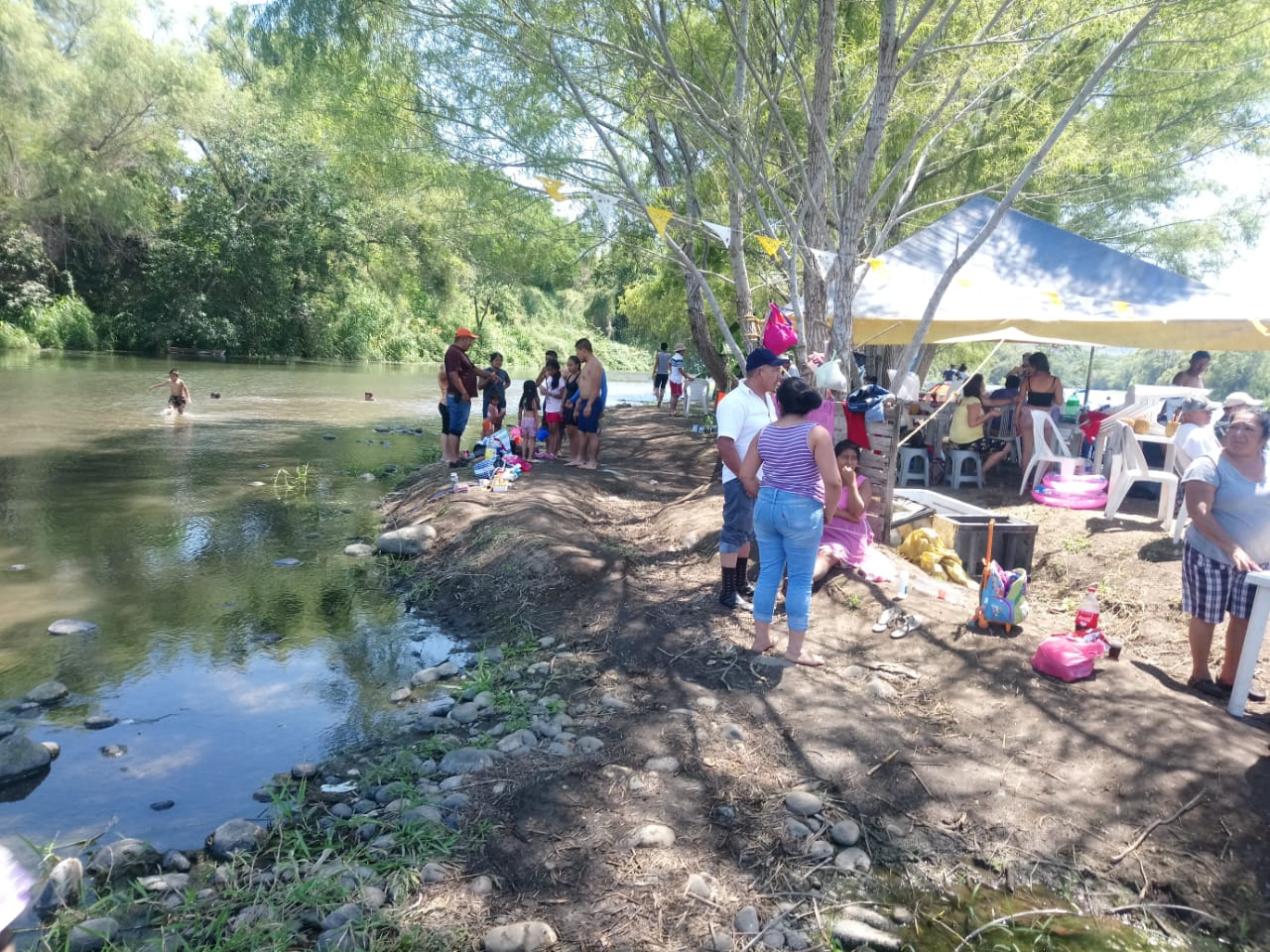 